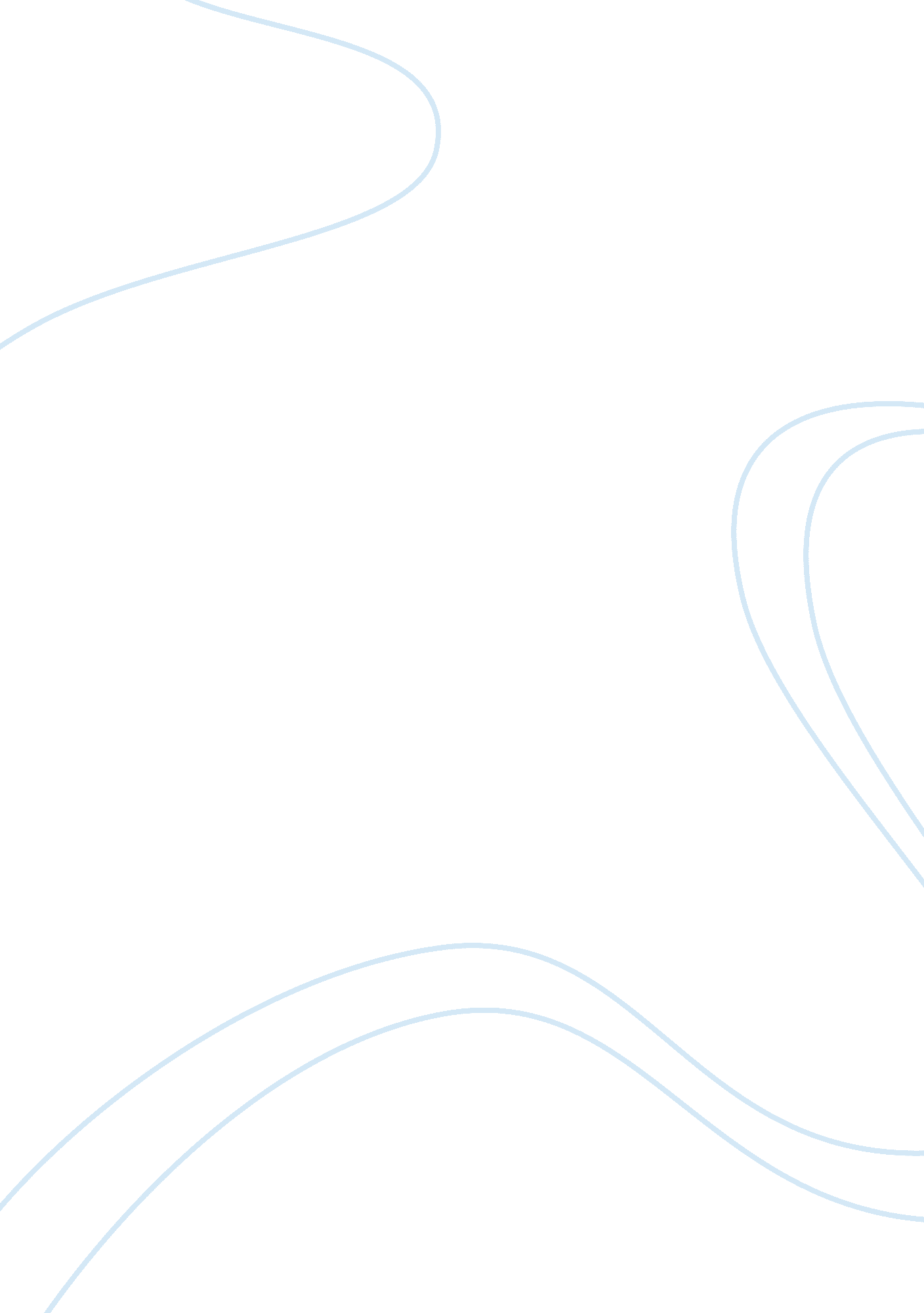 Example of essay on this represents the idea of prana or life-force connected wit...Environment, Animals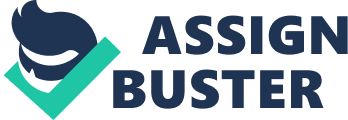 - Animals 
- Paleolithic style 
- Animals are naturalistic on profile; 
- Drawings are made with contour lines; 
- Neolithic style 
- Repeated abstract motifs 
- Drawings on vessels. 
- General category – fantasy 
- People depicted in head and lower half of body in profile with eye, upper torso and arms in the frontal pose. 
- Common 
- Horizontal structures made of stone (pyramids, ziggurats). 
- Anthropomorphic compositions on decorations. 
- Different 
- Ziggurats had ramps leading up, pyramids didn’t. 
- Architecture of Mesopotamia had a lot of bronze elements and decorations, Egyptian didn’t. - General category - decorative 
- Description - sophisticated vessels of cast bronze with elegant shapes of animals. 
- Contrapposto position 
- Horizontal axes are not parallel 
- The sculpture fully leans only on one foot. 
- Altered column shapes and bases (curves instead of perfect horizontal and vertical lines) to suit the long-distance visual effect. 
- Harmonious ratios of 4 to 9. 
- Romans used posts to support their sculptures. 
- Lines are smooth and thin; 
- Shapes are natural; 
- The horse is in motion. 
- Soft texture; 
- Thin straight lines with lots of folds 
- Shape is undefined due to a big number of folds. 
- Asymmetric 
- Drapery looks light. 
- Buddhist follower worship by meeting at temples and enjoying the fellowship of other Buddhists and meditation. 
- Surrounding is minimalistic and natural. 
- Shiva has 4 hands. 
- Left leg is lifted 
- Face of the god is stoic 
- Work is made of hard shaped figures (squares and circles). Negative shape is irregular. 
- Lines are harsh and straight. Curves appear only on statues of the top levels. 
- The work looks very heavy. 
- Geometric ornaments. 
- Floral Patterns 
- Calligraphy 
- It is is a semicircular niche in the wall of a mosque pointing to the Mecca. It is used during Muslims’ prayers. 
- It is decorated by 2 columns and an arch. 
- They are usually portrayed with nimbus. 
- Figures are static. 
- Space is depicted without perspective. 
- It is depicted so because drawing technic was poor (they didn’t have knowledge of perspective). 
20. 
- In the Church of St. Madeleine in Burgundia (Saint Madeline Cathedral Vazelay France) 
- The figure of Christ is very big 
- The Crist laps are turned to the left. 
23. 
- pointed arch 
- rib vault 
- buttresses 
24. 
- High concentration on details’ quality (Domenico Ghirlandaio, The Birth of the Virgin Mary) 
- Religious themes are dominating (Giotto: The Lamentation) 
25. 
- Rise of humanism. 
- Renovation of religion. 
26. 
- Intense emotions 
- Exaggerated lighting 
- Dynamic movement 
27. 
- Palace of Versailles is much bigger (glamorous, etc.) 
- Katsura Detached Palace is placed on natural pond, Versailles is not. 
28. 
- naturalistic perspective 
- anatomy 
29. 
verandas, stone lanterns, and elaborate gates 
30. 
- They paint abstract non-realistic pictures as well as realistic ones because the author has complete freedom. 
31. Main media – paper Main subject is narrative description of the life. 
32. 
- The TajMahal is white 
- It is made of marble 
- It is decorated with All the walls are inlaid with precious stones. On all sides of the Taj Mahal surround marble basins. 
- The building is reflected in the basin. 
33. 
The mask represents a human, it is made of wood. The style is non-realistic, full of exaggeration. Lines are smooth and natural. 